ATZINUMS Nr. 22/12-3.8/155par atbilstību ugunsdrošības prasībāmAtzinums iesniegšanai derīgs sešus mēnešus.Atzinumu var apstrīdēt viena mēneša laikā no tā spēkā stāšanās dienas augstākstāvošai amatpersonai:Atzinumu saņēmu:20____. gada ___. ___________*DOKUMENTS PARAKSTĪTS AR DROŠU ELEKTRONISKO PARAKSTU UN SATURLAIKA ZĪMOGU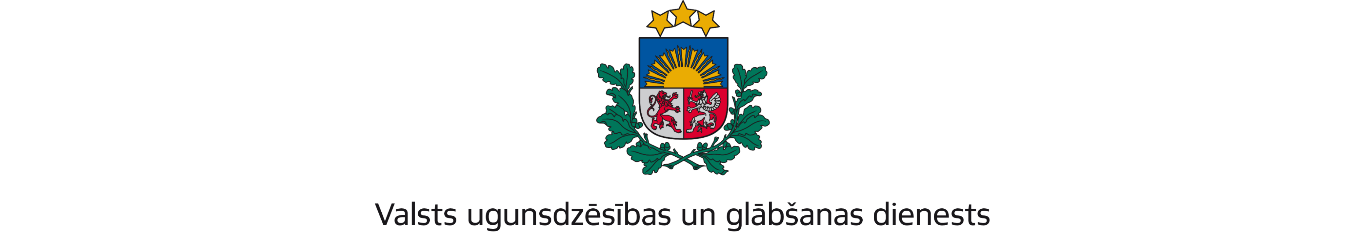 KURZEMES REĢIONA PĀRVALDEGanību iela 63/67, Liepāja, LV-3401; tālr.:63404475; e-pasts: kurzeme@vugd.gov.lv, www.vugd.gov.lvVentspilsBiedrība “Basketbola klubs Talsi”(izdošanas vieta)(juridiskās personas nosaukums vai fiziskās personas vārds, uzvārds)27.06.2024.Reģistrācijas Nr. 40008255047(datums)(juridiskās personas reģistrācijas numurs)Talsciema iela 33, Talsi, LV-3201(juridiskās vai fiziskās personas adrese)1.Apsekots: Talsu sporta nams (turpmāk - Objekts).(apsekoto būvju, ēku vai telpu nosaukums)2.Adrese: Kareivju iela 12, Talsi, LV-3201.3.Īpašnieks (valdītājs): Talsu novada pašvaldība,(juridiskās personas nosaukums vai fiziskās personas vārds, uzvārds)Reģistrācijas Nr. 90009113532, Kareivju iela 7, Talsi, Talsu novads, LV-3201.(juridiskās personas reģistrācijas numurs un adrese vai fiziskās personas adrese)4.Iesniegtie dokumenti: nometnes vadītāja Mārtiņa Ziediņa 2024.gada 11.jūnija iesniegums, kas Valsts ugunsdzēsības un glābšanas dienesta Kurzemes reģiona pārvaldē reģistrēts ar  Nr.22/12-1.4/437.5.Apsekoto būvju, ēku vai telpu raksturojums: Objekts aprīkots ar automātisko ugunsgrēka atklāšanas un trauksmes signalizācijas sistēmu, iekšējo ugunsdzēsības ūdensvada sistēmu un nodrošināts ar ugunsdzēsības aparātiem.6.Pārbaudes laikā konstatētie ugunsdrošības prasību pārkāpumi: 6.1. Objektā  trešās sporta zāles durvju ierīce, kas paredzēta ciešai durvju aizvēršanai, nav uzturēta darba kārtībā, kā rezultātā ir pārkāpts Ministru kabineta 2016.gada 19.aprīļa noteikumu Nr.238 “Ugunsdrošības noteikumi” (turpmāk – Ugunsdrošības noteikumu) 21.punkts.6.2. Objekta  ģērbtuvē Nr.7, Nr.8, pirms ģērbtuves Nr.7 un Nr.8, otrajā vestibilā uz rezerves izeju un trešajā zālē elektroinstalācija netiek uzturētas darba kārtībā (nozarkārbas bez vāciņa), kā rezultātā ir pārkāpts Ugunsdrošības noteikumu 54.punkts.6.3. Objekta otrajā vestibilā elektroierīces netiek uzturētas darba kārtībā (evakuācijas norādes zīmes), kā rezultātā ir pārkāpts Ugunsdrošības noteikumu 55.punkts.6.4. Objektā nav veikta elektroinstalācijas (tai skaitā zemējuma un zibensaizsardzības ierīces) pārbaude, kā rezultātā ir pārkāpts Ugunsdrošības noteikumu 56.punkts.6.5. Objekta koridorā, kas ved uz atlētu zāli, virs  iekšējā ugunsdzēsības ūdensvada krāna skapja Nr.5 elektroinstalācija, kas netiek ekspluatēta (nav pieslēgta pastāvīgam elektroenerģijas spriegumam), nav demontēta būvniecību regulējošos normatīvajos aktos noteiktajā kārtībā, kā rezultātā ir pārkāpts Ugunsdrošības noteikumu 60.punkts.6.6. Objektā nav veikta  mehāniskās ventilācijas sistēmas tehniskā stāvokļa pārbaude un tīrīšana, kā rezultātā ir pārkāpts Ugunsdrošības noteikumu 91.punkts.6.7. Objektā iekšējās ugunsdzēsības ūdensvada sistēmas ugunsdzēsības krāns Nr.4 netiek  uzturēts darba kārtībā, kā rezultātā ir pārkāpts Ugunsdrošības noteikumu 100.punkts.6.8. Objektā ugunsaizsardzības sistēma pirms ekspluatācijas uzsākšanas (vai to montāžas kārtas, arī pēc veiktajām izmaiņām) nav  pieņemta ar aktu atbilstoši būvniecību regulējošo normatīvo aktu prasībām, kā rezultātā ir pārkāpts Ugunsdrošības noteikumu 122.punkts.6.9. Objektā pie automātiskās ugunsgrēka atklāšanas un trauksmes signalizācijas sistēmas (turpmāk – AUATSS) uztveršanas, kontroles un indikācijas iekārtas (turpmāk – panelis) neuzglabā informāciju par ugunsaizsardzības sistēmas darbības principu un darbspējas noteikšanas kārtību, kā rezultātā ir pārkāpts Ugunsdrošības noteikumu 125.1.apakšpunkts.6.10. Objektā pie AUATSS paneļa nav informācijas par ugunsaizsardzības sistēmas ekspluatācijas nosacījumiem, kā rezultātā ir pārkāpts Ugunsdrošības noteikumu 125.1.apakšpunkts.6.11. Objektā pie AUATSS paneļa nav informācijas par ugunsaizsardzības sistēmas aizsargājamo telpu nosaukumiem un atrašanās vietām, kā rezultātā ir pārkāpts Ugunsdrošības noteikumu 125.1.apakšpunkts.6.12. Objektā pie AUATSS paneļa nav informācijas par rīcību gadījumā, ja no ugunsaizsardzības sistēmas pienāk trauksmes signāls par ugunsgrēka izcelšanos vai sistēmas bojājumu, kā rezultātā ir pārkāpts Ugunsdrošības noteikumu 125.1.apakšpunkts.6.13. Objektā pie AUATSS paneļa netiek uzglabāta instrukcija, kurā norādīta Ugunsdrošības noteikumu 180.4. un 180.7. apakšpunktā minētā informācija, kā rezultātā ir pārkāpts Ugunsdrošības noteikumu 125.1.apakšpunkts.6.14. Objektā atbildīgā persona nav nodrošinājusi ugunsdrošības instruktāžu personai, kura uzrauga AUATSS par Ugunsdrošības noteikumu 127.punkta minētajiem apakšpunktiem, kā rezultātā ir pārkāpts Ugunsdrošības noteikumu 127.punkts.6.15. Objekta ugunsdrošības instrukcijā iekļauta nepatiesa un ar ugunsdrošību nesaistīta informāciju par objektu, kā rezultātā ir pārkāpts Ugunsdrošības noteikumu 181.punkts.6.16. Objekta trešās zāles durvis evakuācijas ceļā  nav viegli atveramas no telpas iekšpuses bez aizkavējuma un šķēršļiem. Par aizkavējumu tiek uzskatīts jebkurš šķērslis, kas liedz atvērt durvis trīs sekunžu laikā, kā rezultātā ir pārkāpts Ugunsdrošības noteikumu 243.punkts.7.Slēdziens: Objekts neatbilst ugunsdrošības prasībām.8.Atzinums izsniegts saskaņā ar: Ministru kabineta 2009.gada 1.septembra noteikumu Nr.981 “Bērnu nometņu organizēšanas un darbības kārtība” 8.5.apakšpunkta prasībām.(normatīvais akts un punkts saskaņā ar kuru izdots atzinums)9.Atzinumu paredzēts iesniegt: Valsts izglītības satura centrā.(iestādes vai institūcijas nosaukums, kur paredzēts iesniegt atzinumu)Valsts ugunsdzēsības un glābšanas dienesta Kurzemes reģiona pārvaldes priekšniekam, Ganību ielā 63/67, Liepājā, LV-3401.(amatpersonas amats un adrese)Valsts ugunsdzēsības un glābšanas dienesta Kurzemes reģiona pārvaldes Ugunsdrošības uzraudzības un civilās aizsardzības nodaļas vecākā inspektore*D.Arbidāne(amatpersonas amats)(paraksts)(v. uzvārds)Atzinums nosūtīts elektroniski.(juridiskās personas pārstāvja amats, vārds, uzvārds vai fiziskās personas vārds, uzvārds; vai atzīme par nosūtīšanu)(paraksts)